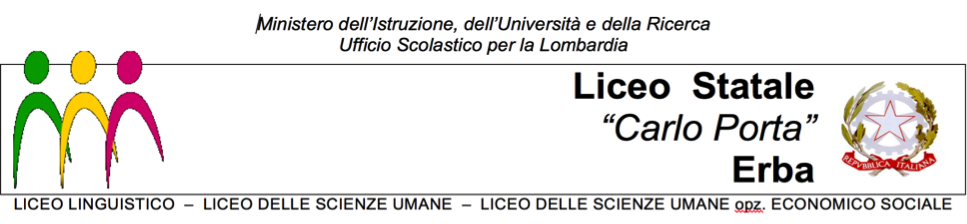 ALLEGATO AL
DOCUMENTO DEL CONSIGLIO DI CLASSECLASSE 5 S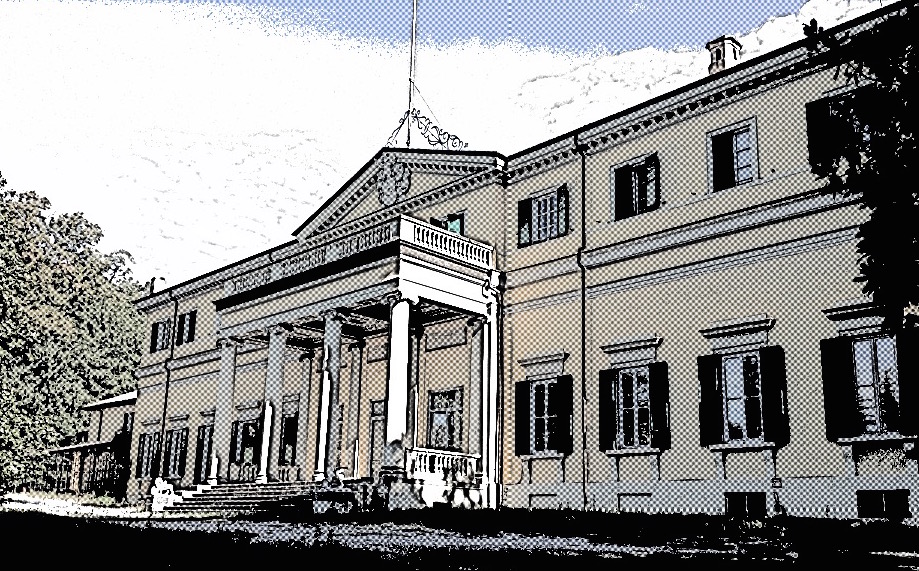 PROGRAMMI SVOLTI NELL’ANNO SCOLASTICO 2016/2017PROGRAMMA EFFETTIVAMENTE SVOLTO FINO AL 15 MAGGIO 2017Ragione e Religione:Ricerca razionale: responsabili di fronte a se stessiCammino verso la maturità: conoscere se stessi Sogni e desideriEmozioni e azioni. Corpo e spirito, quale rapporto, quale risorsa?Morale ed etica Morale nel mondo contemporaneoCompito morale: costruire la propria statura di personaBene e male: quali criteri di giudizio Confronto morale laica – morale religiosaFondamento della morale cristiana: “il discorso della montagna” (Mt 5-7) Etica delle relazioni:Uomo e donna nel progetto di DioRapporto uomo-donna: dalla maturità personale alla maturità di coppiaDall’amore adolescenziale all’amore maturoCon l’apporto della docente di Biologia: la sessualità umana scelte e responsabilità L’amore umano nella Bibbia: visione parte I DIECI COMANDAMENTI di R. BenigniResponsabilità di fronte alla sessualità: il mistero della vita nascenteSacramento del matrimonio: peculiarità, senso e valorePROGRAMMA CHE SI PRESUME DI SVOLGERE DOPO IL 15 MAGGIOChiesa e società:Tematiche di attualità legate all’ambito sociale, etico: cenni di bioetica La sfida ecologica di Papa Francesco. L’enciclica Laudato Si –sulla cura della casa comune I sottoscritti Capuano Martina e Celani Federica studenti della classe 5a sezione S dichiarano che in data 11 maggio 2017 è stato sottoposto alla classe il programma effettivamente svolto di  RELIGIONE (Firme autografe sostituite a mezzo stampa ai sensi dell’art. 3, comma 2 del decreto legislativo n.39/1993)Erba,   11 maggio 2017   IL DOCENTECarla Consonni ___________________________________________________(Firma autografa sostituita a mezzo stampa ai sensi dell’art. 3, c. 2 del DLgs n.39/1993)  PROGRAMMA EFFETTIVAMENTE SVOLTO FINO AL 15 MAGGIO 2017LETTERATURAG. LeopardiZibaldone: La teoria del piacere; Il vago, l’indefinito e le rimembranze della fanciullezza; Teoria della visione e del suono; Parole poetiche; La doppia visione; La rimembranzaOperette morali: Dialogo della Natura e di un Islandese, Cantico del gallo silvestre, Dialogo di un venditore di almanacchi e di un passeggere, Dialogo di Plotino e Porfirio, Dialogo di Tristano e di un amicoCanti: L'infinito, Alla luna, La sera del dì di festa, A Silvia, Canto notturno di un pastore errante dell'Asia, La quiete dopo la tempesta, Il sabato del villaggio, A se stesso, La ginestra, o il fiore del deserto (vv.1-157, 297-317)                       Letture critiche: R. Luperini, Il corpo è l’uomo                         W. Binni, E. Gioanola: Interpretazioni sulla Ginestra                         Y. Bonnefoy: Sulla modernità di LeopardiIl romanzo nell'età del Positivismo. Naturalismo e VerismoI precursori: G. Flaubert, Madame Bovary (lettura integrale); E. e J. de Goncourt,  Prefazione a Germinie LacerteuxE. Zola, Lo scrittore come operaio del progresso sociale (Il romanzo sperimentale, Prefazione)G. VergaImpersonalità e regressione (Prefazione a L'amante di Gramigna)L’eclisse dell’autore e la regressione nel mondo rappresentato (Lettere a Capuana e Cameroni)Vita dei campi: Rosso Malpelo, La lupa, Cavalleria rusticanaNovelle rusticane: La roba, LibertàI Malavoglia: la prefazione, lettura integrale del romanzoMastro don Gesualdo: La morte di GesualdoGli sviluppi della lirica nell'Europa moderna: il SimbolismoC. Baudelaire Lo spleen di Parigi: Perdita d'aureola I fiori del male: L'albatro, Corrispondenze, SpleenIl Decadentismo in Italia e in EuropaG. PascoliIl fanciullinoMyricae: Lavandare, X Agosto, L'assiuolo, Temporale, Il lampoCanti di Castelvecchio: La mia sera, Il gelsomino notturnoPoemetti: Digitale purpurea, ItalyG. D'AnnunzioIl piacere: Un ritratto allo specchio, Andrea Sperelli ed Elena Muti, Una fantasia in “bianco maggiore”Le vergini delle rocce: Il programma politico del superuomoLa figlia di Iorio: Il parricidio di AligiLaudi. Alcyone: La sera fiesolana, La pioggia nel pineto, Meriggio, Il vento scrive; Stabat nuda AestasNotturno: La prosa “notturna”Lettura critica: A. Savinio, Un popolo di dannunzianiLa stagione delle avanguardieFuturismo e CrepuscolarismoF. T. Marinetti: Manifesto del Futurismo, Manifesto tecnico della letteratura futurista; Bombardamento (da Zang tumb tumb)A. Palazzeschi: Lasciatemi divertireS. Corazzini: Desolazione del povero poeta sentimentaleG. Gozzano: La Signorina Felicita ovvero la Felicità (I, III, VI)I Vociani: C. Rebora, Voce di vedetta morta; C. Sbarbaro, Taci, anima stanca di godereDalla metrica tradizionale al verso libero: le forme del linguaggio poeticoLe riviste letterarie e politiche del primo NovecentoG. Papini, L’entusiasmo del letterato per la grande guerra (da Lacerba)R. Serra, Il dubbio del letterato di fronte alla guerra (da La Voce)La narrativa e il teatro in Italia e in Europa: la dissoluzione delle forme tradizionaliF. Kafka: La metamorfosi, lettura integraleI. SvevoUna vita: Le ali del gabbianoSenilità: Il ritratto dell’inetto, La trasfigurazione di AngiolinaLa coscienza di Zeno: Prefazione e preambolo, La morte del padre, La scelta della moglie e l’antagonista, La salute “malata” di Augusta, Psico-analisi, La profezia di un’apocalisse cosmicaUn contratto, Ancora Zeno: la smentita della sua “guarigione”L. PirandelloL'umorismo: Un'arte che scompone il reale  Novelle per un anno: La trappola, Ciaula scopre la luna, La carriola, Il treno ha fischiato, La patente, C’è qualcuno che rideQuaderni di Serafino Gubbio operatore: Viva la macchina che meccanizza la vita!Il fu Mattia Pascal: lettura integraleUno, nessuno e centomila: Nessun nome Così è se vi pare e Sei personaggi in cerca d’autore: trama e visione di alcune scene in classe (regia di G. De Lullo) Il teatro europeo del Novecento: teatro epico, teatro dell’assurdo, teatro popolare (cenni)La lirica italiana tra le due guerreG. UngarettiL'allegria: Il porto sepolto, Veglia, Girovago, Sono una creatura, I fiumi, San Martino del Carso, In memoria, Mattina, Soldati, Fratelli, Pellegrinaggio, Italia, CommiatoIl dolore: Non gridate più, Mio fiume anche tuS. QuasimodoAcque e terre: Ed è subito seraGiorno dopo giorno: Alle fronde dei salici, Uomo del mio tempoU. SabaIl Canzoniere: A mia moglie, La capra, Trieste, Città vecchia, Teatro degli Artigianelli, Ulisse, AmaiScorciatoie e Raccontini: Tubercolosi, cancro, fascismoLa letteratura del secondo dopoguerraIl NeorealismoLa guerra, la deportazione, la ResistenzaP. Levi: Se questo è un uomo, lettura integraleDall’impegno al postmoderno: il dibattito delle ideeA. Gramsci, Il carattere non nazionale-popolare della letteratura italianaE. Vittorini, L’”impegno” e la “nuova cultura”I. Calvino, Il mare dell’oggettivitàIl romanzo postmodernoI. Calvino Se una notte d’inverno un viaggiatore: lettura integraleU. EcoIl nome della rosa: Il metodo di Guglielmo, Il riso, Postille: La letteratura imita se stessaLA DIVINA COMMEDIA: IL PARADISOCaratteri generali della cantica, struttura, analogie e differenze con le cantiche precedentiLettura, analisi e commento critico dei canti I, III, VI, XI, XV, XVII, XXXIIIPROGRAMMA CHE SI PRESUME DI SVOLGERE DOPO IL 15 MAGGIOE. Montale Ossi di seppia: Non chiederci la parola, I limoni, Spesso il male di vivere ho incontrato, Meriggiare pallido e assorto, Cigola la carrucola del pozzoLe occasioni: Non recidere, forbice, quel volto, Ti libero la fronte dai ghiaccioliLa bufera e altro: La bufera, Piccolo testamentoSatura: Xenia 1, La storia (vv.1-27), Ho sceso, dandoti il braccio, almeno un milione di scaleLe sottoscritte Bergna Sofia e Prazza Giulia, studentesse della classe 5a sezione S dichiarano che in data 9 maggio 2017 è stato sottoposto alla classe il programma effettivamente svolto di  Italiano(Firme autografe sostituite a mezzo stampa ai sensi dell’art. 3, comma 2 del decreto legislativo n.39/1993)Erba, 9 maggio 2017   IL DOCENTERaffaella Cavallo(Firma autografa sostituita a mezzo stampa ai sensi dell’art. 3, c. 2 del DLgs n.39/1993)  PROGRAMMA EFFETTIVAMENTE SVOLTO FINO AL 15 MAGGIO 2017(I brani sottolineati sono stati letti ed analizzati in lingua)OrazioSERMONES: La favola del topo di campagna e del topo di città (II,6, 79-117), Il seccatore (I,9)CARMINA:  A Sestio (I, 4), A Taliarco (I,9), Carpe diem (I,11), Un invito a Mecenate (I,20), Nunc est bibendum(I,37),,A Lidia (III,9), Exegimonumentum aere perennius (III,30), Pulvis et umbra (IV,7), EPISTULAE: A Tibullo (I,4), A Bullazio (I,11)L'ETA' GIULIO-CLAUDIAIl contesto storico-culturaleFedroFABULAE: Il lupo e l’agnello (I,1); La mucca, la capra, la pecora e il leone (I,5); I padroni sono tuttiuguali (I,15); Il lupo magro e il cane grasso (III,7); Vivere da schiavo (App. perott. 20); Vidua et miles (App perott.13)SenecaDE BREVITATE VITAE: Una protesta sbagliata; Il tempo sprecato; Un amaro rendiconto; Solo i saggi vivono davveroEPISTULAE AD LUCILIUM: Solo il tempo è nostro (I,19); In commune nati sumus (95, 51-53);  Gli schiavi sono uomini( 47,1-6, 10-13, 16-21)PHAEDRA: La confessione di FedraMEDEA: Il lucido delirio di MedeaLucanoPHARSALIA: Proemio; Presentazione dei personaggi di Cesare e PompeoPersioPetronioSATYRICON: Trimalchione si unisce al banchetto; “Vive più a lungo il vino dell’ometto!” ; Un cinghiale con il berretto; L’apologia di Trimalchione; Il funerale di Trimalchione; La descrizione di Fortunata; La matrona di Efeso; Le streghe; Il lupo mannaroL'ETA' DEI FLAVIIl contesto storico-culturalePlinio il VecchioMarzialeEPIGRAMMATA: Una poesia centrata sulla vita reale (X,4); Un’ipocrita (I,33); Un barbiere esasperante (VII,83); I vizi di Zoilo (XI,92); Propositi matrimoniali (I,10; X,8); La piccola Erotion (V,34)QuintilianoINSTITUTIO ORATORIA: L’importanza di un’educazione corretta in famiglia (1, 1-7); E’ meglio educare in casa o alla scuola pubblica?;  I vantaggi di un’educazione collettiva (I, 2, 18-24); Tempo di gioco, tempo di studio (I, 3, 6-13); Inutilità delle punizioni corporali (I, 3, 14-17);  Il maestro sia come un padre (II,2, 5-8);  L’imitazione creativa (X,2,1-7); L’elegia e la satira (X,1,93-95); La storiografia (X,1,101-102); L’oratoria: Cicerone e Demostene (X,1,105-112); Un difficile giudizio su Seneca (X, 1,125-131); Moralità dell’oratore (XII,1,1-3)IL “SECOLO D’ORO” DELL’IMPEROIl contesto storico-culturaleGiovenalePlinio il GiovaneSvetonioTacitoAGRICOLA: “Ora si ricomincia a respirare”; Il discorso di CalgacoGERMANIA: I confini della Germania I; Origine e aspetto fisico dei Germani IV; I comandanti e il comportamento in battaglia, VII; La battaglia e le donne,VIII; La cerimonia delle armi e il seguito dei capi, XIIIHISTORIAE: L’argomento (I,1), Il proemio (I, 2-3); Il discorso di Galba: la scelta del successore (I,16); L’excursus sugli Ebrei (V,35)ANNALES:  Proemio (I, 1); L’assassinio di Agrippina (XIV,3-10); Roma in fiamme e il panico della folla (XV,38,1-7); La reazione di Nerone (XV,39); La ripresa dell’incendio e la Domus Aurea (XV,40;42); Le accuse ai cristiani (XV,44,1-3)PROGRAMMA CHE SI PRESUME DI SVOLGERE DOPO IL 15 MAGGIOApuleioLE METAMORFOSI: Lucio si presenta; La preghiera alla luna: Lucio torna uomo; Le nozze mostruose di Psiche; Psiche contempla di nascosto Amore; Psiche scende agli inferiLe sottoscritte Bergna Sofia e Prazza Giulia, studentesse della classe 5a sezione S dichiarano che in data 9 maggio 2017 è stato sottoposto alla classe il programma effettivamente svolto di Latino(Firme autografe sostituite a mezzo stampa ai sensi dell’art. 3, comma 2 del decreto legislativo n.39/1993)Erba, 9 maggio 2017   IL DOCENTERaffaella Cavallo(Firma autografa sostituita a mezzo stampa ai sensi dell’art. 3, c. 2 del DLgs n.39/1993)  PROGRAMMA EFFETTIVAMENTE SVOLTO FINO AL 15 MAGGIO 2017Lettura del testo di J. Dewey “Esperienza ed educazione”Herbart: didattica e interessi La nascita dell’epistemologia pedagogica Il governo e la formazione del carattere come fine ultimo dell’educazione L’ istruzione educativa e l’interesse multilaterale Il metodo per gradi formaliIl positivismo: caratteri generaliIl positivismo italianoCattaneo e De Sanctis: i problemi dell’istruzione dello stato italianoAristide Gabelli e “Lo strumento testa” La pedagogia antidirettivaRogers: l’apprendimento significativoGiovanni Gentile e l’attualismo pedagogico Il ritorno ad Hegel  I significati pedagogici: il rapporto maestro-scolaro e le antitesi fondamentali La riforma scolastica del 1923L’Attivismo e le Scuole “Nuove” Autori, correnti e concetti fondativi Agazzi e l’educazione infantile materna Caratteri fondamentali e scopi dell’educazione materna Ambienti e materiali: il museo delle cianfrusaglie L’educazione linguistica: il dialogo vivo L’educazione sensoriale: dal colore alla materia, dalla materia alla forma  La programmazione possibile/ impossibile: l’anticipazione dell’implicitoL’attualità didattica di DécrolyL’educazione alla vita per la vitaLa scuola e l’ambiente La funzione di globalizzazione e il metodo globaleIl metodo: i centri d’ interesse e l’interdisciplinarietàMaria Montessori e la “Casa dei bambini” Vita ed opere Una pedagogia scientifica per l’infanzia: dall’osservazione alla pedagogia modificatrice della personalitàLe “Case dei bambini”: l’ambiente su misuraIl materiale scientifico La psicologia: embrione spirituale, nebule, mente assorbenteDewey e l’attivismo americano: pragmatismo e strumentalismo logico Rapporto tra pedagogia, filosofia dell’educazione e scienze umaneIl pensiero filosofico: centralità dell’esperienza e sua definizioneIl ruolo ed il significato dell’educazione: il credo pedagogico La didattica e l’esperienza di Chicago: la scuola progressivaDemocrazia ed educazioneBruner Lo Strutturalismo: dopo Dewey, oltre PiagetI quattro modelli di insegnamento e della mente Verso una teoria dell’istruzione: il curricolo e la dimensione sociale dell’apprendimentoIl sé e la narrativitàL’educazione come ricreazione della cultura: il costruzionismo E. Morin La sfida della complessitàI saperi necessari ad un’educazione del futuroEducazione interculturale Prospettive teoriche: Morin, Mcintyre, NussbaumMinori stranieri in Italia: la via dell’inclusioneDalla multiculturalità all’ intercultura: le appartenenze aperteDocumenti internazionali relativi all’ educazione Rapporto Faure e Rapporto DelorsLibro Bianco sull’ educazione. Verso una società cognitivaIstruzione e formazione 2020Orientarsi nella società della conoscenzaConoscenza e competenza: l’obiettivo formativoApprendimento per tutta la vita e competenze chiaveLa teoria di R. SennettLa prospettiva di M.NussbaumLa società del postmodernoLa globalizzazioneCaratteristiche della società post-industrialeRazionalità classica e postmodernaBauman: la società liquidaAugé: i non-luoghi e la surmodernitàSimmel: la metropoli e il denaroWelfare state Definizione e originiEtà d’oro e motivazioni della sua crisiModelli socio-economiciIl Terzo settorePROGRAMMA CHE SI PRESUME DI SVOLGERE DOPO IL 15 MAGGIOIl programma sarà concluso entro il 15/05/2017, dopo tale data si effettuerà il ripasso degli argomenti trattati.I sottoscritti Sofia Bergna e Giulia Prazza, studenti della classe 5a sezione S, dichiarano che in data 06 maggio 2017 è stato sottoposto alla classe il programma effettivamente svolto di Scienze umane.(Firme autografe sostituite a mezzo stampa ai sensi dell’art. 3, comma 2 del decreto legislativo n.39/1993)Erba, 06 maggio 2017   LA  DOCENTEGabriella Molteni(Firma autografa sostituita a mezzo stampa ai sensi dell’art. 3, c. 2 del DLgs n.39/1993)  PROGRAMMA EFFETTIVAMENTE SVOLTO FINO AL 15 MAGGIO 2017KANT E IL CRITICISMO                                 Il criticismoKant illuminista: “Che cosa significa pensare?”La rivoluzione copernicana kantiana: la soggettività trascendentaleIl giudizio analitico, sintetico, sintetico a priori: il fondamento della scienzaIl trascendentaleLa Critica della Ragion Pura: l’Estetica trascendentale, le intuizioni pure di spazio e tempo, il tempo a fondamento della intuizione fenomenicaLa Critica della Ragion Pura: l’Analitica trascendentale, la deduzione trascendentale e l’Io pensoLa Critica della Ragion Pura: la Dialettica trascendentaleLa Critica della Ragion Pratica: l’imperativo categoricoSCHOPENHAUER  Il mondo come volontà e rappresentazioneIl rapporto Kant - Shopenhauer: fenomeno e cosa in séIl noumeno: il mondo come volontàLe caratteristiche della volontàIl pessimismo e la critica agli ottimismiLe vie di liberazione dalla sofferenza: dall’arte all’ascesiCaratteristiche fondative dell’idealismoHEGELCapisaldi della filosofia hegeliana: Ragione e Realtà, la filosofia come scienza della totalità, la risoluzione del finito nell’InfinitoLa ricerca di Assoluto e il movimento dialettico come legge gnoseologico-ontologicaFenomenologia dello spirito: la storia romanzata della coscienzaDue figure della Fenomenologia: servo/padrone, coscienza infeliceFilosofia e scienze nel sistema: il movimento dialettico dell’IdeaFamiglia e società civileLo stato: il primato sul singoloFilosofia della storia: “astuzia della ragione” e ottimismo, dalla nazione allo statoLo spirito assoluto: arte, religione e filosofiaIL POSITIVISMOCaratteri generaliComte: l’enciclopedia positivista, la legge dei tre stadi, la fondazione della sociologia         KIERKEGAARDIl confronto con HegelIl singolo e l’esistenzaFilosofia e comunicazione d’esistenza: ironia e pseudonimiaGli stadi, le possibilità e la scelta: vita estetica e vita eticaDialettica e vita religiosaDESTRA E SINISTRA HEGELIANAInversione dei rapporti di predicazioneCritica della religione e antropologia in FeuerbachMARXIl misticismo logico di HegelI manoscritti economico-filosoficiLa scissione della società modernaLavoro e alienazioneIl Manifesto del partito comunista: borghesia, Storia, falsi SocialismiIl materialismo storico: struttura e sovrastrutturaAnalisi del capitalismo: “Il Capitale”NIETZSCHEApollineo e dionisiaco: il tragicoIl prospettivismo e la concezione della storiaIl nichilismoLe illusioni della morale e della metafisica: come si filosofa col martelloLa Gaia scienza e la morte di DioL’oltreuomo: le metaforeL’eterno ritorno: la concezione temporaleFREUDLa scoperta dell’inconscioDall’ipnosi alla relazione transferaleLe due topiche La sessualità infantileI meccanismi di difesa Il lavoro oniricoIl disagio della civiltàARENDTLa banalità del maleJONASL’imperativo ecologicoUn’ etica per la civiltà tecnologicaPROGRAMMA CHE SI PRESUME DI SVOLGERE DOPO IL 15 MAGGIOIl programma sarà concluso entro il 15/05/2017, dopo tale data si effettuerà il ripasso degli argomenti trattati.I sottoscritti Sofia Bergna e Giulia Prazza,studenti della classe 5a sezione S, dichiarano che in data 06 maggio 2017 è stato sottoposto alla classe il programma effettivamente svolto di Filosofia.(Firme autografe sostituite a mezzo stampa ai sensi dell’art. 3, comma 2 del decreto legislativo n.39/1993)Erba, 06 maggio 2017   LA DOCENTEGabriella Molteni(Firma autografa sostituita a mezzo stampa ai sensi dell’art. 3, c. 2 del DLgs n.39/1993) PROGRAMMA EFFETTIVAMENTE SVOLTO FINO AL 15 MAGGIO 2017I modulo: l’epoca vittorianaCaratteristiche generali (pp. 244-246, pp. 279-280 a esclusione degli autori americani, pp. 334-335 sul libro di testo e fotocopie)Charlotte Bronte, cenni alla vita e alle opere, lettura integrale di Jane Eyre in italiano e analisi di un brano del romanzo (su fotocopie)Charles Dickens, cenni alla vita e alle opere, lettura e analisi di estratti da David Copperfield (cap.4, pp. 291-293) e da Hard Times (cap. 5, pp. 294-295 del libro di testo)La nascita del racconto: lettura di The Tell-Tale Heart di E.A. Poe su fotocopieRobert Louis Stevenson, cenni alla vita e alle opere, lettura e analisi di un estratto da The Strange Case of Dr Jekyll and Mr Hyde (cap. 10, pp. 312-314 del libro di testo)L’estetismo: caratteristiche generaliOscar Wilde, cenni alla vita e alle opere, lettura e analisi della prefazione a The Picture of Dorian Gray (p. 321) e di un brano dal cap. 11 (pp. 322-324 del libro di testo)Presentazione dell’opera Pygmalion  di G. B. Shaw, lettura e analisi di un brano (su fotocopia) e visione dello spettacolo in lingua inglese.II modulo: il modernismo Caratteristiche generali (p. 343 sul libro di testo)Approfondimento: l’approccio mitologico e archetipico (su fotocopie)Thomas S. Eliot, cenni alla vita e alle opere, lettura e analisi di estratti da The Waste Land (lines 1-4 + lines 60-76 da The Burial of the Dead e lines 111-138 da A Game of Chess, pp. 359-362 del libro di testo) James Joyce, cenni alla vita e alle opere, lettura e analisi di un estratto da Ulysses (da The Lotus Eaters, pp. 400-403 del libro di testo) Francis S. Fitzgerald, cenni alla vita e alle opere, lettura e analisi di brani da The Great Gatsby (cap.3, pp. 416-418 del libro di testo, cap. 9 su fotocopie)III modulo: la letteratura distopicaGeorge Orwell, cenni alla vita e alle opere, lettura e analisi di brani da Animal Farm  (cap.1, pp.423-424 del libro di testo, cap. 9 su fotocopie) e 1984 (parte 1, cap. 1, su fotocopie)Ray Bradbury, cenni alla vita e alle opere, lettura integrale del romanzo Fahrenheit 451 in lingua originale; analisi di un brano dalla prima parte del romanzo (su fotocopie)IV modulo: la letteratura contemporaneaJean Rhys, cenni alla vita e alle opere; lettura integrale di Wide Sargasso Sea in italiano; analisi di brani dal romanzo (su fotocopie)Lettura e analisi di Happy Endings di Margaret Atwood (su fotocopie)Lettura e analisi della poesia Midsummer, Tobago  di Derek Walcott (p. 449-451 del libro di testo)PROGRAMMA CHE SI PRESUME DI SVOLGERE DOPO IL 15 MAGGIOLettura e analisi della poesia Mirror di Sylvia Plath (p. 457-459 del libro di testo)Lettura e analisi di brani scelti da The Curious Incident of the Dog in the Night-Time  di Mark Haddon (su fotocopie)********Alla fine del trimestre e del pentamestre sono stati svolti lavori di approfondimento individuali da parte degli alunni. Le ricerche, esposte in classe, sono state dedicate a riprendere e  approfondire aspetti del programma svolto.Nel mese di febbraio un gruppo numeroso di studenti della classe ha partecipato a un incontro organizzato per le classi quinte con un traduttore professionista, cimentandosi con la traduzione di un articolo pubblicato su una rivista scientifica americana. Le sottoscritte Sofia Bergna e Giulia Prazza, studentesse della classe 5a sezione S dichiarano che in data 11 maggio 2017 è stato sottoposto alla classe il programma effettivamente svolto di  lingua e cultura straniera.(Firme autografe sostituite a mezzo stampa ai sensi dell’art. 3, comma 2 del decreto legislativo n.39/1993)Erba,   11 maggio 2017   LA DOCENTEClaudia Colombo(Firma autografa sostituita a mezzo stampa ai sensi dell’art. 3, c. 2 del DLgs n.39/1993)  PROGRAMMA EFFETTIVAMENTE SVOLTO FINO AL 15 MAGGIO 2017Funzioni reali di variabile reale. Funzioni iniettive, suriettive, biettive.Funzioni composte.Grafico di una funzione.Funzione costante, lineare, quadratica, esponenziale, logaritmica.Estremi di una funzione, funzioni limitate.Funzioni monotone crescenti e decrescenti. Funzioni  pari e dispari.Ricerca del campo di esistenza di una funzione.Ricerca del segno di una funzione.Limiti delle funzioni reali di variabile reale.Limite finito e infinito in un punto. Limite destro e sinistro. Limite all’infinito.Teorema dell’unicità del limite.Operazioni sui limiti. Forme di indecisione 0 / 0     /     - Funzioni continue.Continuità delle funzioni elementari: funzione costante, razionale intera e fratta.Continuità in un intervallo : teoremi di Weierstrass Bolzano e di esistenza degli zeri.Calcolo dei limiti.Punti di discontinuità di una funzione: 1° 2° 3° specie.Tangente ad una curva. Rapporto incrementale.Derivata di una funzione in un punto. La funzione derivata.Significato geometrico della derivata.Derivabilità e continuità .Punti angolosi, cuspidi e flessi a tangente verticale.Derivata della somma del prodotto e del quoziente. Derivata della funzione composta.Equazione della retta tangente in un punto.Teoremi fondamentali del calcolo differenziale. Rolle,  Lagrange .Funzioni derivabili crescenti e decrescenti.Studio del grafico di una funzione razionale intera e fratta.Massimi e minimi relativi e assoluti.Massimi e minimi di funzioni derivabili condizione necessaria teorema di Fermat.Criterio per l’esistenza di estremi relativi.Concavità e punti di flesso.  Derivata seconda.Criterio per la determinazione dei flessi.Asintoti verticali orizzontali ed obliqui.      I sottoscritti Martina Capuano  e Federica Celani , studenti della classe 5a sezione S dichiarano che in data 8 maggio 2017 è stato sottoposto alla classe il programma effettivamente svolto di matematica(Firme autografe sostituite a mezzo stampa ai sensi dell’art. 3, comma 2 del decreto legislativo n.39/1993)Erba,  8 maggio 2017   IL DOCENTEAngela Falcone__________________________________________________(Firma autografa sostituita a mezzo stampa ai sensi dell’art. 3, c. 2 del DLgs n.39/1993)  PROGRAMMA EFFETTIVAMENTE SVOLTO FINO AL 15 MAGGIO 2017 Le cariche elettricheFenomeni elettrici e cariche microscopicheL’elettrizzazione per strofinioL’elettrizzazione per contattoL’elettrizzazione per induzione elettrostaticaLa legge di CoulombIl campo elettricoIl vettore campo elettricoCampo elettrico generato da cariche puntiformiLe linee del campo elettrico.L’energia potenziale elettricaIl potenziale elettricoIl flusso del vettore campo elettrico attraverso una superficieIl teorema di Gauss.L’elettrostaticaL’equilibrio elettrostaticoConduttori in equilibrio elettrostaticoCampo generato da un conduttore in equilibrio elettrostaticoLa capacità elettricaI condensatoriLa corrente elettricaLa corrente elettricaI circuiti elettriciLa forza elettromotriceI circuiti elettriciLe leggi di Ohm.Resistori in serie e paralleloLa potenza elettricaIl campo magneticoIl magnetismoEffetti magnetici dell’elettricitàEsperimento di OerstedEsperimento di FaradayEsperimento di AmpereCampo magnetico di un filo percorso da corrente :la legge di Biot-SavartCariche elettriche in movimentoLa forza di LorentzSpire e solenoidiL’induzione elettromagneticaEffetti elettrici del magnetismoL’induzione elettromagneticaLa corrente indotta.Il flusso del campo magnetico.La legge di Faraday-Neumann-Lenz Il verso della corrente indotta .L’alternatore . La corrente autoindotta e l’induttanzaLe onde elettromagneticheLe onde elettromagnetiche (cenni)*.I sottoscritti Martina Capuano  e Federica Celani , studenti della classe 5a sezione S dichiarano che in data 8 maggio 2017 è stato sottoposto alla classe il programma effettivamente svolto di matematica(Firme autografe sostituite a mezzo stampa ai sensi dell’art. 3, comma 2 del decreto legislativo n.39/1993)Erba,  8 maggio 2017   IL DOCENTEAngela Falcone___________________________________________________(Firma autografa sostituita a mezzo stampa ai sensi dell’art. 3, c. 2 del DLgs n.39/1993)  PROGRAMMA EFFETTIVAMENTE SVOLTO FINO AL 15 MAGGIO 2017PARTE 1. DAL 1870 AL 1914Belle époque: una definizione curiosa (40-41)Le dinamiche economiche e socialiLa “seconda rivoluzione industriale”Il nuovo ruolo della scienza e le nuove fonti di energia (502-503)L’organizzazione “scientifica” del lavoro e la catena di montaggio (file 003)La grande depressione e la svolta protezionistica (511-512)La concentrazione industriale e la nascita di un nuovo tipo di capitalismo, monopolistico e finanziario (512-513)Le grandi trasformazioni socialiIl boom demografico (514)Le trasformazioni nelle campagne (530)Le trasformazioni urbane (533-535)L’avvio della società di massa (14-18)Le dinamiche politicheIl movimento socialista dalla Prima alla Seconda InternazionaleIl proletariato e le prime associazioni operaie (530-532)Il contrasto tra marxisti e anarchici nella Prima Internazionale (542-544)La nascita dei partiti socialisti nei vari paesi europei (22)La Seconda Internazionale e la divisione tra socialdemocratici e rivoluzionari (23-24)Nazionalismo, razzismo, imperialismoL’idea di nazione e la sua evoluzione nell’Ottocento (file 005 + tabella 42)La logica di potenza e il militarismo (43)Il sorgere del razzismo (44-45)I Protocolli dei savi di Sion e l’invenzione del complotto ebraico (47-48)Il caso Dreyfus (66)Definizione di imperialismo (594)I fattori che spiegano l’imperialismo (file 006)La spartizione dell’Africa e dell’Asia (file 007 + cartine 598 e 602)La politica italiana dalla “rivoluzione parlamentare” alla crisi di fine secoloLa Sinistra storica al potere (466-470)Il problema dell’identità nazionale (471-473)L’esperienza di governo di Crispi (473-476)La crisi di fine secolo e il regicidio (476-478)L’età giolittianaLa figura di Giolitti (70-71 + “Giolitti”, TeS, Emilio Gentile)Il decollo industriale italiano e i fattori che lo agevolarono (71-72)Il movimento socialista tra riformisti e massimalisti (72-74)La politica di Giolitti nei confronti del movimento operaio (75)Le riforme di Giolitti e i loro limiti (75)Le spregiudicate pratiche per condizionare il voto (75-76)L’emigrazione italiana (77-78) La guerra di Libia (79-80)Il suffragio universale maschile (80)Il patto Gentiloni (81)Le dimissioni di Giolitti nella primavera del 1914 (82)Approfondimenti: l’età giolittiana nell’interpretazione di Croce, Salvemini, Volpe (file 010); considerazioni di Emilio Gentile su Giolitti (file 011)PARTE 2. DAL 1914 AL 1945La prima guerra mondialeVerso il conflittoLa formazione di due blocchi contrapposti (file 008; cfr. anche 594-596 e 56-57)Il risveglio dei nazionalismi nell’Impero asburgico (55-56)La crisi dell’Impero ottomano e la “polveriera” balcanica (file 009; cfr. anche 58-59)L’inizio del conflittoLe cause remote (politiche, economiche, militari, culturali (100-102)La causa occasionale (102-103)Le prime fasi della guerra e l’inizio della guerra di posizione (103)Le responsabilità degli Stati (103-104)Lo sviluppo del conflittoL’Italia dalla neutralità all’intervento (105-107 + “L’Italia va in guerra”, TeS, Giovanni Sabbatucci)Le vicende militari (108-109 e 119-121)La novità del conflittoL’inferno delle trincee (110-112)La tecnologia al servizio della guerra (113-114)Il fronte interno e la mobilitazione totale (114-116)I trattati di paceIl nuovo assetto geopolitico europeo (122-125)La fine della centralità europea (125)Approfondimenti: il dibattito sulla periodizzazione di Ottocento e Novecento (Polanyi e il lungo Ottocento, Mayer e la “guerra dei trent’anni del XX secolo”, Hobsbawm e il “secolo breve”) (129-130); scritture di guerra (da Antonio Gibelli, La guerra grande, 2014) (file 012)La rivoluzione russaLa Russia di inizio Novecento (136-142)La rivoluzione del febbraio 1917 e la difficile vita della Repubblica (142-143)La svolta di Lenin e la rivoluzione bolscevica (143-145 + STO3 175-176)Dalla guerra alla nascita dell’URSS (146-148)Dal comunismo di guerra alla NEP (149-151)Il partito unico (151) e lo scontro tra Stalin e Trockij (151-155)L’URSS di Stalin (155-160)Approfondimento: “Processo a Lenin”. Conversazione tra Luciano Canfora e Sergio Romano (“La Lettura”, 29 gennaio 2017) (file 013)I problemi del dopoguerraI limiti dei trattati di pace e la fragilità della Società delle Nazioni (184-185)Il crollo demografico e i problemi economici (185-187)Il disagio sociale (187-190)Il cosiddetto “biennio rosso” (191-193)L’Europa delle dittature e l’Europa democratica (194-195)L’Italia tra le due guerre: il fascismoIl mito della “vittoria mutilata”: da Versailles a Fiume (210-211)I problemi economici e sociali (212-214)Don Sturzo e la nascita del Partito Popolare Italiano (215-216)La nascita dei Fasci di Combattimento (216)Il mito della rivoluzione: il “biennio rosso” in Italia e l’occupazione delle fabbriche (217-220)La nascita del Partito Comunista d’Italia (220-221)Il fascismo agrario e lo squadrismo (222-223)La marcia su Roma (223-224)Il governo Mussolini dal 1922 al 1924 (224-227)Le elezioni dell’aprile 1924 e il delitto Matteotti (227-228)La nascita della dittatura: le leggi “fascistissime”, il partito unico, la ricerca del consenso attraverso la propaganda, il progetto di un “uomo nuovo”, i mezzi di comunicazione di massa al servizio del regime (229-233)Il concetto di totalitarismo (file 017) e il fascismo come “totalitarismo imperfetto” (237-238)I patti lateranensi (233-234)La politica economica: dal liberismo all’intervento dello Stato (234-237)La politica estera (238-240)L’antifascismo (241-244)Approfondimenti:  lettera di Piero ad Ada Gobetti sull’occupazione delle fabbriche (file 015); “Piero Gobetti: un rivoluzionario liberale” di Pietro Polito (file 016)La crisi del 1929Gli “anni ruggenti” (260-264)Le cause profonde della crisi, il “giovedì nero” di Wall Street, l’effetto a catena (appunti, cfr. 266-268)Il New Deal (272-277)Approfondimento: ciò che rimane di Keynes (277)Il nazismoCaratteri essenziali della Repubblica di Weimar (286-296)L’ideologia del nazismo (297-300)Il totalitarismo nazista (301-314)Approfondimento: le origini del totalitarismo secondo Hannah Arendt (315-318)La seconda guerra mondialeVerso la guerraLa crescente tensione in Europa (335-338)La guerra civile in Spagna (339-341)Conferenza di Monaco, patto d’acciaio, patto di non aggressione (342-345)La guerraSintesi degli eventi militari (407-409)Caratteri distintivi della seconda guerra mondiale (382-383)La persecuzione degli Ebrei (370-373)Il progetti di pace (383-385)L’Italia e il conflittoL’intervento dell’Italia e il fallimento della “guerra parallela” (362-363)Lo sbarco alleato in Italia e il 25 luglio (375-377)Guerra e resistenza in Italia dal 1943 al 1945 (386-394)Approfondimento: la Resistenza come guerra civile nell’interpretazione di Claudio Pavone (395-398)PROGRAMMA CHE SI PRESUME DI SVOLGERE DOPO IL 15 MAGGIOPARTE 3. DAL 1945 AL 1989L’età della guerra freddaGli anni difficili del dopoguerra (487-490)La divisione del mondo in due blocchi contrapposti (490-493)Gli inizi del processo di integrazione europea (497-499)L’Italia repubblicanaLa nascita della Repubblica italiana (596-605)Il centrismo e il miracolo economico (608-615)Dal centro-sinistra all’autunno caldo (617-619)Gli anni di piombo (619-627)La fine del “secolo breve” Il crollo del comunismo e la fine del “secolo breve” (682-692)L’Unione europea (698-701)Le sottoscritte Sofia Bergna e Giulia Prazza, studentesse della classe 5a sezione S, dichiarano che in data 10 maggio 2017 è stato sottoposto alla classe il programma effettivamente svolto di storia.(Firme autografe sostituite a mezzo stampa ai sensi dell’art. 3, comma 2 del decreto legislativo n.39/1993)Erba, 10 maggio 2017   IL DOCENTEDaniele Porro(Firma autografa sostituita a mezzo stampa ai sensi dell’art. 3, c. 2 del DLgs n.39/1993)  PROGRAMMA EFFETTIVAMENTE SVOLTO FINO AL 15 MAGGIO 2017Argomento1. La dinamica endogena della Terra: struttura della Terra, la crosta, il mantello e il nucleo. Campo magnetico terrestre, il paleomagnetismo. I vulcani, tipo di vulcanesimo (effusivo ed intrusivo). Localizzazione dei vulcani e fenomeni secondari. I terremoti: definizione di energia, energia potenziale e cinetica; energia elastica e teoria del rimbalzo elastico. Le onde sismiche e le scale sismiche. Tettonica delle placche, tipi di placche e margini, la teoria di Wegener, ciclo di Wilson e moti convettivi. Argomento2. La chimica del carbonio: il carbonio: configurazione elettronica e ibridazione degli orbitali. Idrocarburi saturi: alcani e cenni sui cicloalcani; isomeria: isomeri di struttura (di catena e di posizione), stereoisomeria (isomeria geometrica degli alcheni), isomeria ottica (carbonio chirale, definizione di enantiometro, diasteroisomero e racemo); cenni sulla nomenclatura degli idrocarburi. Idrocarburi insaturi: alcheni, isomeria cis-trans, il benzene (cenni); cenni sugli alchini.Argomento 3. Le biomolecole: carboidrati: struttura, funzione e classificazione. Lipidi: struttura e funzione, reazione di saponificazione. Le proteine: struttura e funzione, gli enzimi: meccanismo di azione degli enzimi. Acidi nucleici: DNA e RNA struttura e funzione.Argomento 4. Metabolismo: anabolismo e catabolismo, reazioni endoergoniche ed esoergoniche; le vie metaboliche: divergenti, convergenti e cicliche. Le molecole energetiche: ATP e i coenzimi (NADH; FADH2). Regolazione dei processi metabolici. Metabolismo dei carboidrati: la glicolisi (fase di preparazione e di recupero, funzioni di alcuni enzimi). La fermentazione: lattica e alcolica. Decarbossilazione ossidativa: dall’acido piruvico all’ acetil-CoA. Metabolismo terminale: il ciclo di Krebs, la catena respiratoria e la fosforilazione ossidativa.PROGRAMMA CHE SI PRESUME DI SVOLGERE DOPO IL 15 MAGGIOArgomento1 Le biotecnologie: le cellule staminali, tecnologia del DNA ricombinante, gli enzimi di restrizione, la PCR, ingegneria genetica: applicazioni delle biotecnologie in medicina e agricoltura Le sottoscritte  Bergna Sofia e Prazza Giulia, studenti della classe 5a sezione S dichiarano che in data 06 maggio 2017 è stato sottoposto alla classe il programma effettivamente svolto di  Scienze Naturali(Firme autografe sostituite a mezzo stampa ai sensi dell’art. 3, comma 2 del decreto legislativo n.39/1993)Erba, 06  maggio 2017   IL DOCENTE                                 F.to    Russo Ada Irene(Firma autografa sostituita a mezzo stampa ai sensi dell’art. 3, c. 2 del DLgs n.39/1993)  PROGRAMMA EFFETTIVAMENTE SVOLTO FINO AL 15 MAGGIO 2017Test d’ingresso: salto della funicella;Acrosport: regole, bilanciamenti, figure semplici e complesse;Pallacanestro: storia, regole, fondamentali tecnici individuali (palleggio, passaggio e tiro), dall’1 Vs 1 al 5 Vs 5;Capacità condizionali: miglioramento della resistenza con corsa continua, fartlek e interval training;Badminton: storia, regole, fondamentali tecnici individuali (servizio, voléé, clear, net drop, smash, drive, drop, lob offensivo e difensivo), impostazione e perfezionamento partite modalità singolo;Educazione Posturale: paramorfismi, dismorfismi e consigli posturali nella vita quotidiana;Pallavolo: storia, regole, fondamentali tecnici individuali (battuta dall’alto e dal basso, alzata, bagher, muro e schiacciata), impostazione  e perfezionamento partite 6 Vs 6;Educazione Alimentare: i nutrienti, la piramide alimentare, l’Indice di Massa Corporea e il disturbi alimentari;Unihockey: storia, regole, fondamentali tecnici individuali (guida della pallina, passaggio e tiro), impostazione e perfezionamento partite 6 Vs 6;Fitwalking in ambiente naturale;Pattinaggio sui roller: confidenza attrezzi, tragitti rettilineiPROGRAMMA CHE SI PRESUME DI SVOLGERE DOPO IL 15 MAGGIOPattinaggio sui roller: tragitti con slalom, ovali e irregolariI sottoscritti  e , studenti della classe 5a sezione S dichiarano che in data 4 maggio 2017 è stato sottoposto alla classe il programma effettivamente svolto di  Scienze Motorie e Sportive(Firme autografe sostituite a mezzo stampa ai sensi dell’art. 3, comma 2 del decreto legislativo n.39/1993)Erba,   4 maggio 2017   IL DOCENTED’Amato Stefano(Firma autografa sostituita a mezzo stampa ai sensi dell’art. 3, c. 2 del DLgs n.39/1993)  PROGRAMMA EFFETTIVAMENTE SVOLTO FINO AL 15 MAGGIO 2017Nel corso dell' anno sono stati affrontati i seguenti temi; per ognuno di essi sono indicati  solo gli autori e le opere sulle quali maggiormente si è concentrata l' attenzione durante il lavoro in classeIl Neoclassicismo nelle arti visiveA.Canova ,Monumento funebre a Maria Cristina d' AustriaJ.L. David, Il giuramento degli OraziJ.L.David, Marat assassinatoJ.L.David, Napoleone valica le AlpiIl Romanticismo nelle arti visiveT.Gericault , La zattera della 'Medusa'E.Delacroix, Donne di Algeri nei loro appartamentiJ.W.M.Turner, Pioggia, vapore , velocitàC. Friedrich, Viandante su un mare di nebbiaF.Hayez, Il bacioF.Hayez, I profughi di PargaAspetti della pittura  realista in FranciaJ.F.Millet. L' AngelusH.Daumier, Vagone di terza classeG.Courbet, Funerale a Ornans,G.Courbet, Gli spaccapietreLa confraternita  dei 'Preraffaelliti'J.E.Millais.  OpheliaD.G.Rossetti. Ecce Ancilla DominiW.Hunt, Il risveglio della coscienzaImpressionismo e dintorni E.Manet, Colazione sull' erbaC.Monet , Impressione. Levar del soleC.Monet , La cattedrale di RouenC. Monet, Regate ad ArgenteuilG.Seurat, Una domenica pomeriggio alla 'Grande Jatte'La crisi di fine OttocentoV.Van Gogh, Mangiatori di patateV.Van Gogh, Campo di grano con volo di corviP.Gauguin, Il Cristo gialloP.Gauguin, Lo spirito dei morti vegliaP.Gauguin,Visione dopo il sermone P.Cézanne I giocatori di carteP.Cézanne Natura morta con mele e aranceH.Toulouse Lautrec, Ballo alle Folies BergèresH. Toulouse Lautrec, La toiletteE.Munch, PubertàE.Munch,  L' urloNel corso della settimana di recupero e approfondimento, nel mese di gennaio, la classe ha partecipato alla realizzazione di un momento previsto nell' ambito della Giornata della memoria 2017. L' attività ,dedicata ai rapporti fra Nazismo e arte degenerata,  ha previsto una panoramica generale sui temi e le questioni fondamentali dell' arte del primo Novecento, in seguito riprese nella parte finale dell' annoLe avanguardie del '900:  le venti opere che sconvolsero il XX secolo.G. Pellizza da  Volpedo, Il quarto statoE.Matisse,La danzaP.Picasso, Les Demoiselles d' AvignonV.Kandinskij, Primo acquerello astrattoE.Kirchner, Autoritratto in divisa  U. Boccioni, La città (che) saleA.Modigliani, Nudo RossoM.Chagall, Autoritratto con sette ditaE. Schiele: Autoritratto nudoPROGRAMMA CHE SI PRESUME DI SVOLGERE DOPO IL 15 MAGGIOMalevic, Quadrato neroEl. Lissitskij , Col cuneo rosso sconfiggi i bianchiRodchenko , Manifesto di propaganda del libroMan Ray. Le violon d' IngresM. Duchamp, L.H.O.O.QH.Hoch, Taglio con coltello da cucinaJ. Heartfield, Adolfo il superuomo ingoia oro e suona falsoP.Mondrian, , Composizione con rosso giallo bluPaul Klee, Strade principali, strade secondarieE. Hopper,   Nighthawks D.Siqueiros , Il ritratto della borghesiaF. Kahlo, Le due FridaMax Ernst, La vestizione della sposaJ. MIrò, Figura che lancia una pietra ad un uccelloS. Dali,La persistenza della memoriaG. De chirico , Le muse inquietantiO. DIx, Trittico della metropoliM.Sironi, Paesaggio urbano, Temi e questioni aperte nell'arte contemporanea ( visita al MART di Rovereto)I sottoscritti Sofia Bergna e Giulia Prazza studenti della classe 5a sezione S dichiarano che in data 11 maggio 2017 è stato sottoposto alla classe il programma effettivamente svolto di Storia dell'Arte(Firme autografe sostituite a mezzo stampa ai sensi dell’art. 3, comma 2 del decreto legislativo n.39/1993)Erba,  11 maggio 2017   IL DOCENTE               Pierluigi Tavecchio(Firma autografa sostituita a mezzo stampa ai sensi dell’art. 3, c. 2 del DLgs n.39/1993)  PROGRAMMA SVOLTOPROGRAMMA SVOLTOMATERIARELIGIONE CLASSE - SEZIONE5  SDOCENTECONSONNI CARLA F.to F.to F.to F.to Martina CapuanoFederica Celani PROGRAMMA SVOLTOPROGRAMMA SVOLTOMATERIAITALIANOCLASSE - SEZIONE5 SDOCENTECAVALLO RAFFAELLA                Sofia BergnaGiulia PrazzaPROGRAMMA SVOLTOPROGRAMMA SVOLTOMATERIALATINOCLASSE - SEZIONE5 SDOCENTECAVALLO RAFFAELLASofia BergnaGiulia PrazzaPROGRAMMA SVOLTOPROGRAMMA SVOLTOMATERIASCIENZE UMANECLASSE - SEZIONEQUINTA SDOCENTEMOLTENI GABRIELLAF.to Sofia BergnaF.to Sofia BergnaF.to Giulia PrazzaF.to Giulia PrazzaPROGRAMMA SVOLTOPROGRAMMA SVOLTOMATERIAFILOSOFIACLASSE - SEZIONEQUINTA SDOCENTEMOLTENI GABRIELLAF.to Sofia BergnaF.to Sofia BergnaF.to Giulia PrazzaF.to Giulia PrazzaPROGRAMMA SVOLTOPROGRAMMA SVOLTOMATERIAINGLESECLASSE - SEZIONE5SDOCENTECLAUDIA COLOMBOF.to Sofia Bergna F.to Sofia Bergna F.to Giulia PrazzaF.to Giulia PrazzaPROGRAMMA SVOLTOPROGRAMMA SVOLTOMATERIAMatematicaCLASSE - SEZIONE5SDOCENTEFalcone AngelaF.to F.to F.to  F.to  Martina CapuanoFederica CelaniPROGRAMMA SVOLTOPROGRAMMA SVOLTOMATERIAFISICACLASSE - SEZIONE5SDOCENTEFalcone AngelaF.to  Martina Capuano  F.to  Martina Capuano  F.to  Federica CelaniF.to  Federica CelaniPROGRAMMA SVOLTOPROGRAMMA SVOLTOMATERIASTORIACLASSE - SEZIONE5ªSDOCENTEDaniele PorroF.to Sofia Bergna F.to Sofia Bergna F.to Giulia PrazzaF.to Giulia PrazzaPROGRAMMA SVOLTOPROGRAMMA SVOLTOMATERIASCIENZE NATURALICLASSE - SEZIONE5SDOCENTERUSSO ADA IRENE   F.to       Bergna Sofia     F.to       Bergna Sofia                             F.to     Prazza Giulia                           F.to     Prazza GiuliaPROGRAMMA SVOLTOPROGRAMMA SVOLTOMATERIAScienze Motorie e SportiveCLASSE – SEZIONE5^SDOCENTED’Amato StefanoF.to  Prazza GiuliaF.to Bergna Sofia PROGRAMMA SVOLTOPROGRAMMA SVOLTOMATERIASTORIA DELL' ARTECLASSE - SEZIONE5^ SDOCENTEPierluigi TavecchioF.to Sofia Bergna F.to Sofia Bergna F.to Giulia PrazzaF.to Giulia Prazza